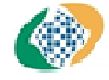 REQUERIMENTO DE JUSTIFICAÇÃO ADMINISTRATIVA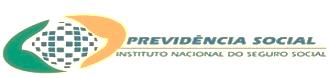 ______   ______   ____FULANO DE TAL - NOME FICTICIO_______________________BRASILEIRO____       _______________________                      ___Gráfico ___ (NACIONALIDADE)    		          (ESTADO CIVIL)			(PROFISSÃO) Residente  _______________________________________________ na qualidade de                                                                      (RUA E N°- CIDADE)__________SEGURADO____________, vem requerer o processamento de                     (DEPENDENTE - SEGURADO – EMPRESA)Uma Justificação Administrativa, de acordo com as normas vigentes, para provar (ou para provar subsidiariamente) considerando que o Decreto nº 3.048/99, em seu art. 142, constitui este documento recurso para supri a falta de documento ou produzir prova de fato e circunstância de interesse do beneficiário perante a previdência social, que exerci a função de GRÁFICO de 02/09/1991 à 14/03/1997 no setor de OFICINA GRÁFICA da empresa IBF- INDUSTRIA BRASILEIRA DE FORMULÁRIOS LTDA, sediada na Rodovia BR. 101 Km 17, Sul Prazeres, Jaboatão dos Guararapes-PE, baseando-se no fato de ser considerada extinta, executando a atividade de ENCARREGADO  DE GRÁFICA	Gerencia coordena e orienta os serviços do setor de produção, verificando nas ordens de fabricação todas as especificações, características e tiragem dos mesmos distribuindo e coordenando entre os líderes de acabamento e impressão, as atividades de impressão, blocagem, separação, corte, grampeamento e embalagem dos produtos para posterior envio à expedição; .Estava exposto a poeira liberada dos papéis e do ambiente, como também ao ruído das máquinas, cheiro de tintas, revelador, fixador e benzina de modo habitual e permanente; Tinha contato direto por manuseio ao lubrificante  a máquina com óleo lubrificante nas partes móveis da maquinas. Considerando no decreto nº 53.831/64, art2° em seu quadro III (classificação dos Agentes Nocivos),  o código 1.2.11- Tóxicos orgânicos ( exposto a derivados tóxicos do carbono do regulamento Tipo de Segurança da O.I.T – hexanos como hidrocarboneto aromáticos  contido na gasolina ou no querosene e agentes nocivos ), o código 1.0.7- carvão mineral e seus derivados (utilização de óleo mineral contido no óleo lubrificante). E no decreto n° 3.048/99, em seu anexo V (classificação dos agentes nocivos), o código 1.0.7 –carvão  mineral e seus derivados(utilização de óleo mineral contido óleo lubrificante). Portanto as atividades são enquadradas nos respectivos códigos normativos mencionados e são considerados INSALUBRES e classificadas como especiais, assegurando o direito a aposentadoria aos 25 anos de trabalho vigentes a época aos quais regiam os benefícios perante o INSS._______________________________                    Indica, para testemunhas do alegado, as relacionadas no versos deste requerimento, e compromete-se a comparecer com elas a esse instituto, em dia , hora e local que forem designados, independente de intimação._________________ ______                        _________________________        LOCAL E DATA	                                                                    ASSINATURA DO REQUERENTE SB-069										SRPE(1287Rol de Testemunhas – Mínimo de 3 (três) e Máximo de 6 s(seis):1)Fulano de Tal - NOME FICTICIO_____   ___________________________________________                                (NOME)	                                      (ENDEREÇO COMPLETO)2)Fulano de Tal - NOME FICTICIO_____   ___________________________________________                                (NOME)	                                      (ENDEREÇO COMPLETO)3)Fulano de Tal - NOME FICTICIO_____   ___________________________________________                                (NOME)	                                      (ENDEREÇO COMPLETO)4) _______________________________      ________________________________________                                (NOME)			                    (ENDEREÇO COMPLETO)5) _______________________________      ________________________________________                                (NOME)			                    (ENDEREÇO COMPLETO)6) _______________________________      ________________________________________                                (NOME)			                     (ENDEREÇO COMPLETO)           O requerente está ciente de que deverá comparecer com as testemunhas ao instituto na _____________________________________________  no    dia          às              horas.                                             (ENDEREÇO)   ________________________________ASSINATURA DO REQUERENTE 